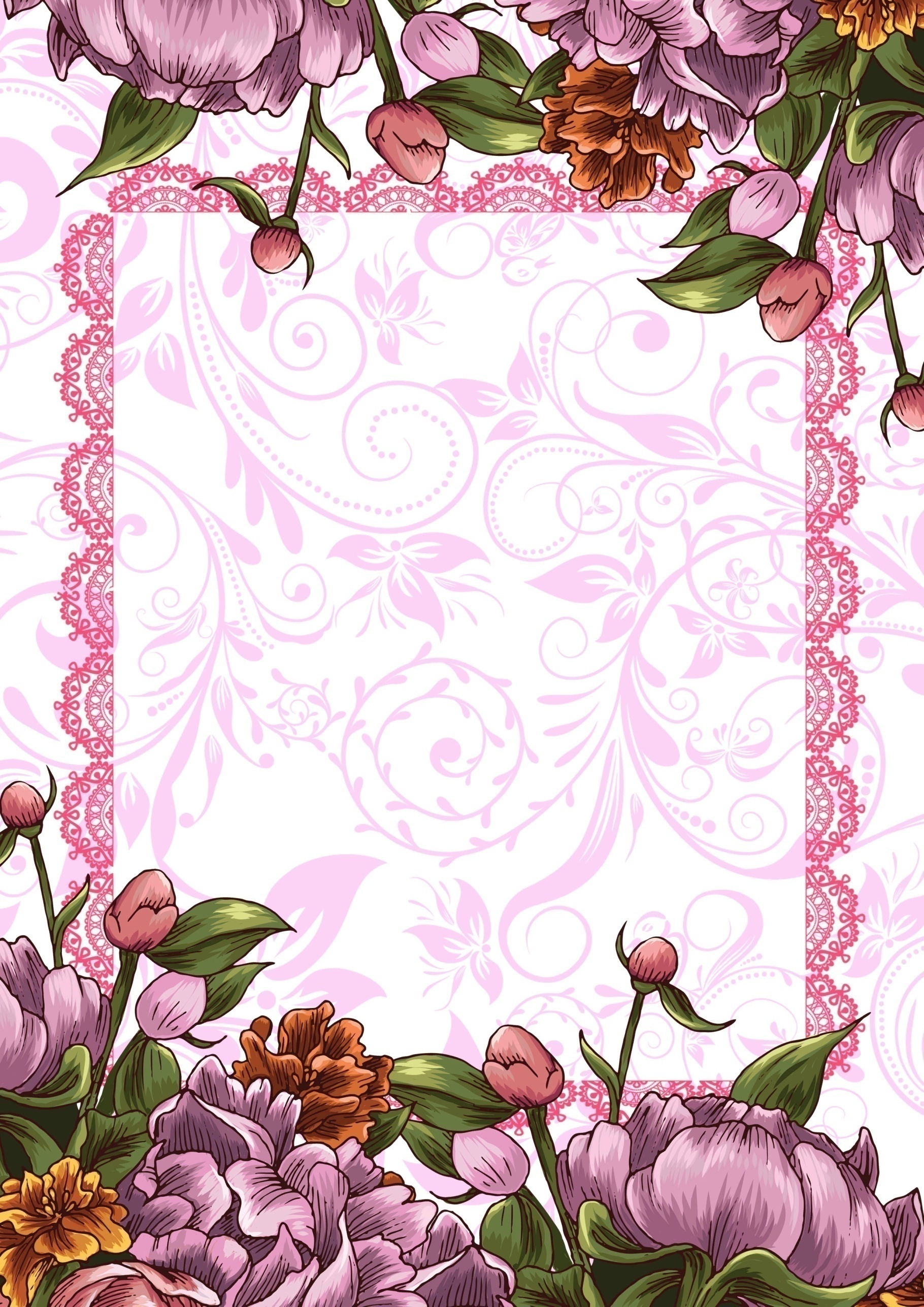               Детство - важнейший периодчеловеческой жизни, не подготовка к будущей жизни ,  а настоящая, яркая ,самобытная, неповторимая жизнь. И от того, как прошло детство,кто вёл ребёнка за руку в   детские годы, что вошло вего  разум и сердце из  окружающего мира,- от этогов решающей степени зависит, каким человекомстанет сегодняшний малыш».В.А.СухомлинскийЭссе – «Моя профессия –воспитатель».     Воспитатель для меня – это не просто профессия, не общественное положение, не хобби, не работа. Для меня «воспитатель»- это смысл моей жизни. Я не работаю воспитателем, я живу воспитателем.Воспитатель – это сложная и многогранная профессия, к тому же огромная ответственность и сложный педагогический процесс, который требует профессиональных умений, знаний и навыков, определенных личностных качеств. Не каждый  человек  обладает такими  качествами как терпеливость, доброжелательность, толерантность, а главное любить детей, понимать и слышать других, ведь воспитателю приходится работать не только с детьми, но и с родителями. Задача  воспитателя - показать и доказать родителям своих воспитанников, что ему можно доверять.  Доверие – залог успешного педагогического процесса. Хочу отметить, что  невозможно работать, не меняясь самой  как личности, и не меняя что – либо в своей работе, без постоянного саморазвития и самообразования.    К.Д. Ушинский сказал: «Педагог живет до тех пор, пока он учиться». Вокруг нас меняется мир, появляются новые тенденции В дошкольном образовании, традиции, меняются подходы к детям и т.д. Безусловно, воспитатель обязан ориентироваться в окружающей обстановке, знакомиться с новаторством других педагогов . Он должен понимать, что и как  применять в своей деятельности.  Я – Воспитатель!!! Я горжусь этим! Много профессий на свете, но эту  профессию не выбирают, выбирает ОНА! Случайных людей здесь не бывает, они просто не смогут жить в этом состоянии . Быть воспитателем для меня – это значит жить.Приходя  в детский сад , я вижу любопытство детских глаз, которые видят в тебе целый мир, пока еще такой непонятный для них, но такой интересный и заманчивый? А ещё - это особая атмосфера  детства, в которую хочется возвращаться снова и снова!  Для меня нет большего счастья в жизни, чем постоянно ощущать себя нужной детям.    И я буду безгранично счастлива, если по прошествии  лет ,  дети будут вспоминать меня с теплотой и благодарностью.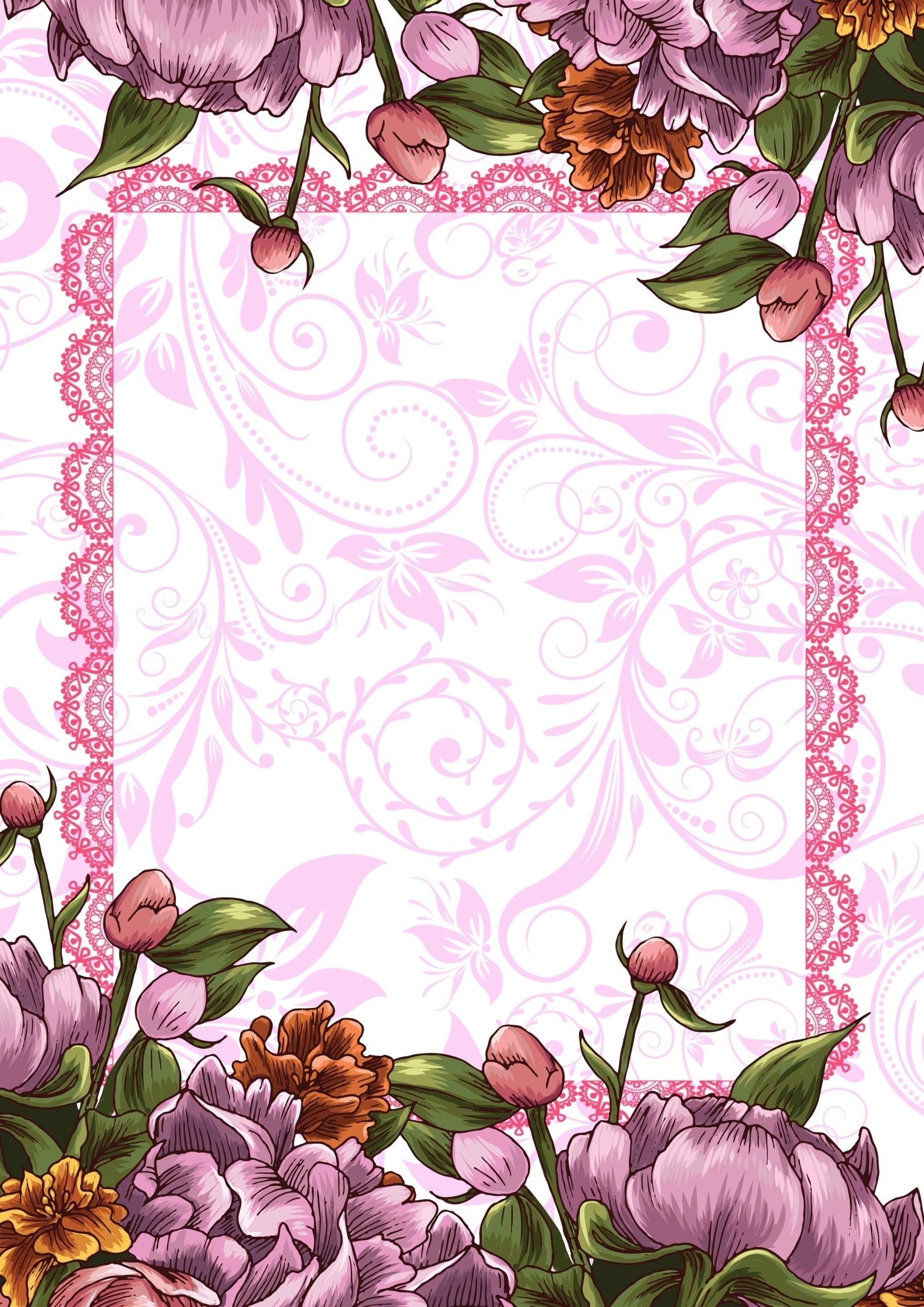  Мой принцип работы:Не быть назойливой: у каждого свой мир интересов и увлечений;Детям больше самостоятельности и права выбора;Уметь вставать на позицию ребенка, видеть в нем личность, индивидуальность;Помогать ребенку быть социально значимым и успешным;Предоставляешь требования воспитанникам, проверь , соответствуешь ли им сам;Все новое – это интересно!Мое жизненное кредо:«Росток, доверенный нам мамой – лелеим,                                                               любим и растим.»Педагогическое кредо:Дети  должны жить  в мире красоты, игры, сказки, музыки, рисунка, фантазии, творчества…                                       В.А.Сухомлинский